　　中国科学院古脊椎动物与古人类研究所2021年攻读硕士学位研究生招生目录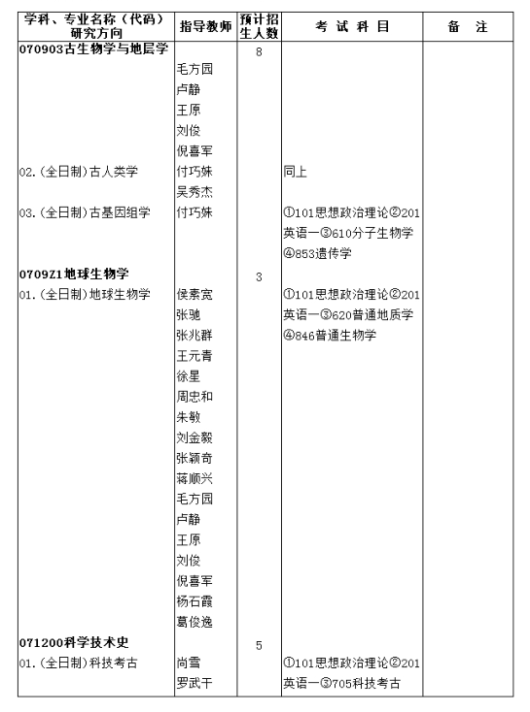 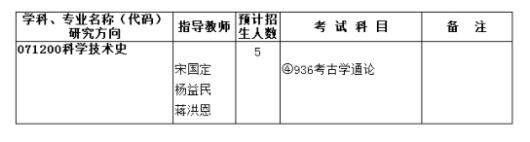 